COMMISSION DE WILAYA DE DISCIPLINEاللجنة الولائية للانضباطREUNION DU 09/04/2023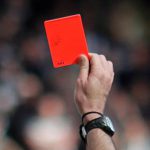 MEMBRES PRESENTS :-NOUAR  NAFAA NABIL    MAITRE-BOUMARAF   AMARA   SECRETAIRE  ORDRE DU JOUR : TRAITEMENT DES AFFAIRESPV  N° 24AFFAIRE N° 114  RENCONTRE   CAFAZ /USMAB   DU 06/04/2023  SENIORS  -MELLAH  ALLAOUA  LIC N° J0086 …….……CAFAZ . …………………………………AVERTISSEMENT POUR CAS-DRIDI  LOTFI  LIC N° J0223 …………………….CAFAZ . …………………………………AVERTISSEMENT POUR CAS-MAMERI  QBDRERAOUF  LIC N° J0279  ….CAFAZ . …………………………………AVERTISSEMENT POUR CASAFFAIRE N° 115  RENCONTRE   CRBB /ARBAB DU 07/04/2023  SENIORS  -BELGHALEM  MOURAD MOUATEZ BILLAH    LIC N° J0439 …….……CRBB . AVERTISSEMENT POUR CAS-HAMBLI  ABDELGHANI  LIC N° J0199 ………………………………..…….ARBAB . AVERTISSEMENT POUR CASAFFAIRE N° 116  RENCONTRE   IRBM /USB  DU 07/04/2023  SENIORS  -HAZEM  CHOUAIB LIC N° J0334………… IRBM………………….……………………………AVERTISSEMENT POUR CAS-ABABSA  SABER  LIC N° J1733….………… USB.………………….……………………………AVERTISSEMENT POUR CAS-CHERGUI  RAFIK LIC N° 0035……………… USB………………….…………………….………AVERTISSEMENT POUR CASAFFAIRE N° 117  RENCONTRE   ARBOH /CRBH  DU 07/04/2023  SENIORS  NON JOUEEAFFAIRE N° 118  RENCONTRE   CSRAM /USAM  DU 07/04/2023  SENIORS  NON JOUEEMAITRE                                                                                                                            LE SECRETAIRE  DE LA COMMISSION  NOUAR   NAFAA  NABIL                                                                                                              AMARA  BOUMARAF